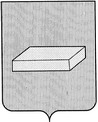 ГОРОДСКАЯ ДУМА ГОРОДСКОГО ОКРУГА ШУЯРЕШЕНИЕ	от 29 января 2015 года				№ 21Об установке мемориальной доски Герою Советского Союза,генералу армии Горбатову Александру Васильевичу	В соответствии с Положением «О порядке установки мемориальных досок в городском округе Шуя», утвержденным Решением Думы городского округа Шуя от 27.06.2007 г. № 89, протоколом № 6 заседания комиссии по топонимике и геральдике при Администрации городского округа  Шуя от 05.12.2014 года, на основании Устава городского округа  Шуя, городская ДумаР Е Ш И Л А:Установить на здании МОУ ООШ № 11 по адресу: г. Шуя, ул. Аникина, д. 21 мемориальную доску Герою Советского Союза, генералу армии  ГОРБАТОВУ АЛЕКСАНДРУ ВАСИЛЬЕВИЧУ с текстом надписи: «В этом здании проводил встречи с учащимися Герой Советского Союза, генерал армии  Александр Васильевич Горбатов (1891 – 1973)».Настоящее решение вступает в силу с момента подписания.ГЛАВА ГОРОДСКОГО ОКРУГА ШУЯ			            Т.Ю. АЛЕКСЕЕВА_______________ 2015 г.